 MATEMÁTICA - CALENDÁRIOFicar em casa para diminuir o risco de contaminar ou de ser contaminado, foi a ordem das autoridades sanitárias, desde março.I. Marque com um x no dia correspondente que paramos de ir na escola para ficarmos  em casa. O isolamento começou no dia 20 de março.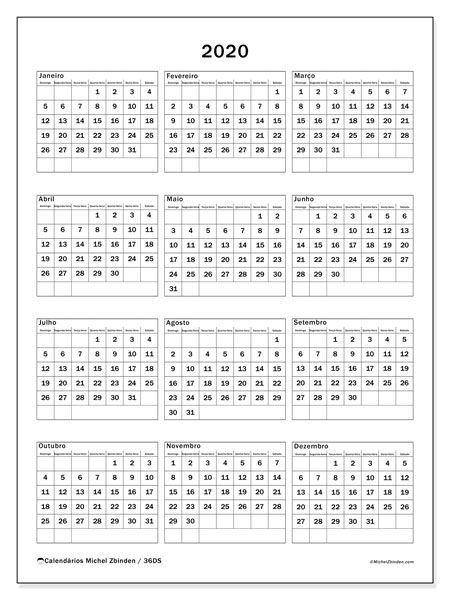 Agora, seguindo os protocolos de segurança, retornamos às aulas, no sistema híbrido (presencial e on-line)II. Marque com um x no dia correspondente, no calendário da primeira página,  que voltaremos à Escola. Retorno às aulas:  dia 10 de novembro.III. Um aluno perguntou:- Quantos dias ficamos em casa, sem ir para a Escola?_____________________________________________________________________Como você pode responder esta pergunta? Como você resolve em matemática?_______________________________________________________________________________________________________________________________________________________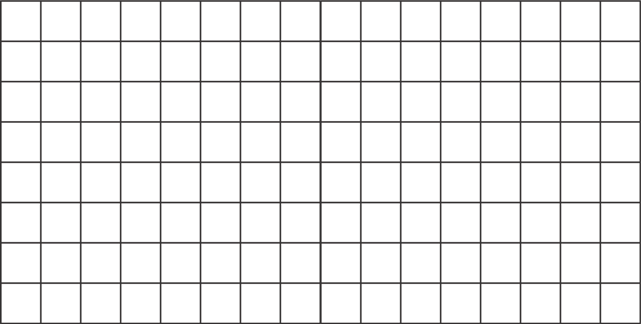 